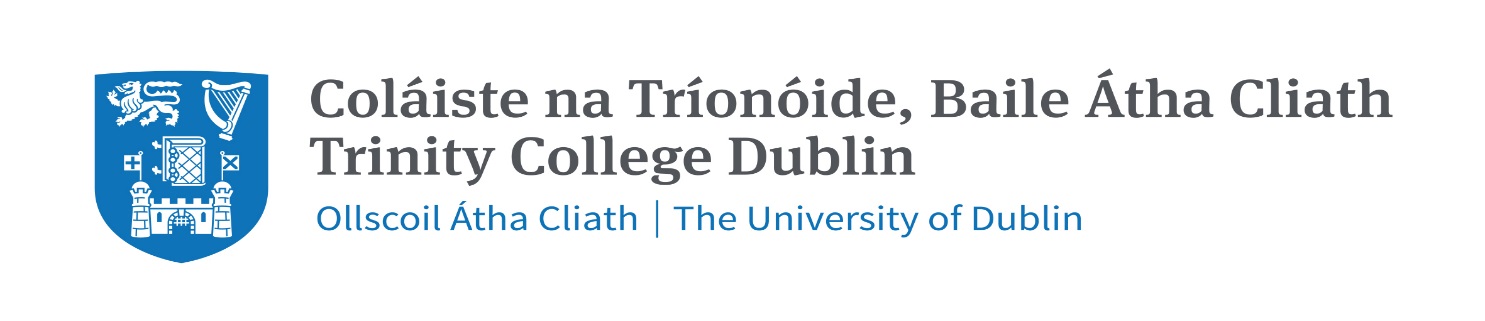 Dyslexia ConsultationDyslexia / specific learning difficulty consultations are available to students whose performance in coursework (assignments) and examinations, is impacting on their progress and performance in Trinity. DS does not conduct tests or assessments for Dyslexia, the consultation with a Disability Officer is designed to provide:Discussion around academic and dyslexic type difficulties;Exploration of learning styles;Information on options for external dyslexia assessment;Introduction and navigation to available assistive technologies and human resources.  Students may request a consultation with a Disability Officer by completing the following steps:Allow at least one term or semester to settle into academic life, and to become familiar with Trinity requirements, expectations and skills. Seek advice and support for learning through Student Learning Development http://student-learning.tcd.ie/undergraduate/ including the academic skills module in Blackboard  http://mymodule.tcd.ie/Make an appointment to discuss your concerns with your Trinity Tutor.If your Tutor is concerned that underlying difficulties may be impeding your performance, they should refer you for a consultation with the Disability Service by completing this form. Tutors must provide information relating to weaknesses identified in academic performance in coursework and examinations.  Information for Tutors on Specific Learning Difficulties is available from http://www.tcd.ie/disability/teaching-info/awareness-info/learning.phpStudents should also complete a Dyslexia Screening Questionnaire and submit this to the Disability Office in person, or by email.  Once a referral is received you will be contacted by a Disability Officer with an appointment for a consultation. DS will provide a Dyslexia Consultation including suitable advice on external assessment for students who wish to pursue a full psycho-educational assessment from an educational psychologist, which is required to register and avail of supports from the Disability Service. A list of registered psychologists is provided by the Psychological Society of Ireland http://www.psychologicalsociety.ie/find-a-psychologist Tutor Referral form for Dyslexia Signature student:Signature Tutor: ______________________________________________________________________________________Date: _______________________________________________Note: Please return this form to Declan Reilly, Disability Service, Room 2054, The Arts Building or email to reillyde@tcd.ie Trinity College Dublin requires evidence of a disability to support the provision of any reasonable accommodations in Trinity.  Students may be required to seek a formal psycho-educational assessment with an Educational Psychologist prior to registration.Academic / Tutor nameStudents NameStudent NumberCourseYearIndication of significant weakness in academic performance: courseworkPlease provide detail: Indication of significant weakness in academic performance: examinations:Please provide detail:Any other relevant information: Any other relevant information: 